ANEXO I  RECIBO DE RETIRADA DE EDITAL PELA INTERNET(enviar pelo e-mail dm5@tce.sp.gov.br)CONCORRÊNCIA n° 01/15PROCESSO TC-A n° 21.826/026/15Denominação:CNPJ:Endereço:e-mail:Cidade:Estado:Telefone:Fax:Obtivemos, através do acesso à página www.tce.sp.gov.br, nesta data, cópia do instrumento convocatório da licitação acima identificada.Local:                                                                       , de                            de 2.015.Nome:Senhor Licitante,Visando à comunicação futura entre este Tribunal de Contas e sua empresa, solicitamos a Vossa Senhoria preencher o recibo de retirada do Edital e remetê-lo à Seção de Licitações - DM-5, pelo e-mail dm5@tce.sp.gov.br.A não remessa do recibo exime o Tribunal de Contas do Estado de São Paulo da comunicação, por meio de fax ou e-mail, de eventuais esclarecimentos e retificações ocorridas no instrumento convocatório, bem como de quaisquer informações adicionais, não cabendo posteriormente qualquer reclamação.Recomendamos, ainda, consultas à referida página para eventuais comunicações e ou esclarecimentos disponibilizados acerca do processo licitatório.ANEXO IIIPROPOSTA COMERCIALCONCORRÊNCIA nº 01/15OBJETO: Contratação de empresa especializada para execução de obras de reformas civis, instalações elétricas, de cabeamento estruturado lógico e de telefonia, além de ar-condicionado, com o fornecimento de materiais, equipamentos e mão de obra necessários, nos 1º e 2º pavimentos do prédio Anexo II.Adverte-se que a simples apresentação desta Proposta será considerada como indicação bastante de que inexistem fatos que impeçam a participação do licitante neste certame. Prazo de execução dos serviços: 210 (duzentos e dez) dias corridos contados a partir da data de recebimento pela Contratada da Autorização para Início dos Serviços.Prazo de garantia dos serviços: ___ (_______) anos, contados a partir da emissão do Termo de Recebimento Definitivo (mínimo de 60 meses para a obra e 12 meses para os equipamentos).Validade da proposta: _______ dias (mínimo 60 dias) contados a partir da data prevista para abertura dos envelopes documentação.Integra esta proposta a PLANILHA QUANTITATIVA DE MATERIAIS E SERVIÇOS.Declaro, sob as penas da lei, que o objeto ofertado atende todas as especificações exigidas no memorial descritivo.Declaro que os preços indicados na planilha a seguir contemplam todos os custos diretos e indiretos incorridos na data da apresentação desta proposta incluindo, entre outros: tributos, encargos sociais, material, despesas administrativas, seguro, frete e lucro.São Paulo, em ____ de ________________ de 2.015._______________________________________Assinatura do representante legalNome do representante legal:________________________________RG do representante:_______________________________________ANEXO V DECLARAÇÃO DE MICROEMPRESA OU EMPRESA DE PEQUENO PORTE                         DECLARO, sob as penas da lei, sem prejuízo das sanções e multas previstas no ato convocatório, que a empresa _________________________________________ (denominação da pessoa jurídica), CNPJ nº ________________________ é microempresa ou empresa de pequeno porte, nos termos do enquadramento previsto nos incisos I e II e §§ 1º e 2º, bem como não possui qualquer dos impedimentos previstos nos §§ 4º e seguintes todos do artigo 3º da  Lei Complementar nº 123, de 14 de dezembro de 2006, alterada pela Lei Complementar nº 147, de 7 de agosto de 2014, cujos termos declaro conhecer na íntegra, estando apta, portanto, a exercer o direito de preferência como critério de desempate e comprovar a regularidade fiscal nos termos previstos nos artigos  45 da referida lei  complementar, no procedimento licitatório da Concorrência nº 01/15, realizado pelo Tribunal de Contas do Estado de São Paulo.São Paulo, em ____ de ________________ de 2.015.                              _______________________________________Assinatura do representante legalNome do representante:_____________________________________RG do representante:_______________________________________                                                           ANEXO VICARTA CREDENCIALAo TRIBUNAL DE CONTAS DO ESTADO DE SÃO PAULOReferência: Concorrência nº 01/15Pelo presente, designo o Sr. ___________________________, portador do R.G. nº _____________________ para ser representante da empresa _____________________, CNPJ: ____________________, estando ele credenciado a responder junto a V.Sas. em tudo o que se fizer necessário durante os trabalhos de abertura, exame, habilitação, classificação e interposição de recursos, relativamente à documentação de habilitação e à proposta por nós apresentadas, para fins de participação na licitação em referência.São Paulo, em ____ de ________________ de 2.015._______________________________________Assinatura do representante legalNome do representante:_____________________________________RG do representante:_______________________________________ANEXO VIIDECLARAÇÕESEu _______________ (nome completo), representante legal da __________________________________ (denominação da pessoa jurídica), participante da Concorrência nº 01/15, realizada pelo Tribunal de Contas do Estado de São Paulo, DECLARO sob as penas da lei:nos termos do § 6º do artigo 27 da Lei nº 6.544, de 22 de novembro de 1.989, que a empresa encontra-se em situação regular perante o Ministério do Trabalho, no que se refere à observância do disposto no inciso XXXIII do artigo 7º da Constituição Federal.b) que a empresa atende as normas relativas à saúde e segurança no Trabalho, para os fins estabelecidos pelo parágrafo único do artigo 117 da Constituição do Estado de São Paulo. c) ter ciência de que a existência de registro no CADIN ESTADUAL, exceto se suspenso, impede a contratação com este Tribunal de Contas do Estado de São Paulo, de acordo com a Lei Estadual nº 12.799/08, sem prejuízo das demais cominações legais.d) que a empresa cumpre plenamente as exigências e os requisitos de habilitação previstos no instrumento convocatório, inexistindo qualquer fato impeditivo de contratar, inclusive em virtude das disposições da Lei Estadual nº 10.218, de 12 de fevereiro de 1.999 (impedimento de contratar).  São Paulo, em ____ de ________________ de 2.015.                              _______________________________________                                          Assinatura do representante legalANEXO VIIIATESTADO DE VISTORIAOBJETO: Contratação de empresa especializada para execução de obras de reformas civis, instalações elétricas, de cabeamento estruturado lógico e de telefonia, além de ar-condicionado, com o fornecimento de materiais, equipamentos e mão de obra necessários, nos 1º e 2º pavimentos do prédio Anexo II.Atestamos, para fins de participação na Concorrência nº 01/15, promovida por este Tribunal de Contas do Estado de São Paulo, que o Sr. ___________________, RG nº ___________, representante da empresa ____________________________, Fone/Fax: (__) _____________, E-mail :___________________________,esteve neste local em __/__/2.015, reconhecendo os locais de execução dos serviços.(Dados do representante deste Tribunal de Contas responsável pelo acompanhamento da vistoria)Nome completo:______________________________________Matricula:___________________________________________Setor:______________________________________________Cargo:_____________________________________________Assinatura:__________________________________________DADOS DO LICITANTEDADOS DO LICITANTEDADOS DO LICITANTEDenominação:Denominação:Denominação:Endereço:Endereço:Endereço:CEP:Fone:Fone:e-mail:e-mail:CNPJ:ANEXO A PROPOSTA COMERCIALPLANILHA QUANTITATIVA DE MATERIAIS E SERVIÇOSREFORMA DE ANDARES DO PRÉDIO ANEXO IIANEXO A PROPOSTA COMERCIALPLANILHA QUANTITATIVA DE MATERIAIS E SERVIÇOSREFORMA DE ANDARES DO PRÉDIO ANEXO IIANEXO A PROPOSTA COMERCIALPLANILHA QUANTITATIVA DE MATERIAIS E SERVIÇOSREFORMA DE ANDARES DO PRÉDIO ANEXO IIANEXO A PROPOSTA COMERCIALPLANILHA QUANTITATIVA DE MATERIAIS E SERVIÇOSREFORMA DE ANDARES DO PRÉDIO ANEXO IIANEXO A PROPOSTA COMERCIALPLANILHA QUANTITATIVA DE MATERIAIS E SERVIÇOSREFORMA DE ANDARES DO PRÉDIO ANEXO IIANEXO A PROPOSTA COMERCIALPLANILHA QUANTITATIVA DE MATERIAIS E SERVIÇOSREFORMA DE ANDARES DO PRÉDIO ANEXO IIANEXO A PROPOSTA COMERCIALPLANILHA QUANTITATIVA DE MATERIAIS E SERVIÇOSREFORMA DE ANDARES DO PRÉDIO ANEXO II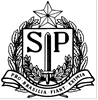 TRIBUNAL DE CONTAS
  DO ESTADO DE SÃO PAULOTRIBUNAL DE CONTAS
  DO ESTADO DE SÃO PAULOITEMSERVIÇOSSERVIÇOSUnidadeQTDEVALORES (R$)VALORES (R$)VALORES (R$)VALORES (R$)VALORES (R$)VALORES (R$)ITEMSERVIÇOSSERVIÇOSUnidadeQTDEUNITÁRIOUNITÁRIOUNITÁRIOTOTALTOTALSOMAITEMSERVIÇOSSERVIÇOSUnidadeQTDEMaterialMão de ObraMão de ObraMaterialMão de ObraSOMA1PARTE CIVILPARTE CIVILPARTE CIVILPARTE CIVILPARTE CIVIL1.1SERVIÇOS PRELIMINARESSERVIÇOS PRELIMINARESSERVIÇOS PRELIMINARESSERVIÇOS PRELIMINARESSERVIÇOS PRELIMINARES1.1.1Deslocamento de mobiliários e equipamentos para liberação do andar, forração e isolamento do pavimento.Deslocamento de mobiliários e equipamentos para liberação do andar, forração e isolamento do pavimento.u21.1.2Projeto executivo de elétrica (tomadas e iluminação), TI, hidráulica e Ar-condicionado, com as-built. (por pavimento)Projeto executivo de elétrica (tomadas e iluminação), TI, hidráulica e Ar-condicionado, com as-built. (por pavimento)u 21.2DEMOLIÇÕESDEMOLIÇÕESDEMOLIÇÕESDEMOLIÇÕES1.2.1Remoção de forro metálico sem reaproveitamento, incluindo estrutura e tirantes e luminárias.Remoção de forro metálico sem reaproveitamento, incluindo estrutura e tirantes e luminárias.m27561.2.2Remoção de divisórias sem reaproveitamento, incluindo portas.Remoção de divisórias sem reaproveitamento, incluindo portas.m24071.2.3Remoção do revestimento tipo paviflex do piso, incluindo cola.Remoção do revestimento tipo paviflex do piso, incluindo cola.m27561.2.4Remoção de piso elevado do 2º pavimento, sem reaproveitamento.Remoção de piso elevado do 2º pavimento, sem reaproveitamento.m24401.2.5Remoção dos rodapés técnicos metálicos, sem reaproveitamento.Remoção dos rodapés técnicos metálicos, sem reaproveitamento.m 1001.2.6Remoção dos rodapés técnicos plásticos, sem reaproveitamento.Remoção dos rodapés técnicos plásticos, sem reaproveitamento.m2701.2.7Remoção com reaproveitamento de sensores de fumaça.Remoção com reaproveitamento de sensores de fumaça.u481.2.8Remoção de luminárias de emergência com reaproveitamento.Remoção de luminárias de emergência com reaproveitamento.u501.2.9Remoção das telhas da cobertura, com reaproveitamento.Remoção das telhas da cobertura, com reaproveitamento.m21001.2.10Demolição de alvenaria para ampliação de vão para acesso à cobertura, incluindo remoção de escada metálica e portinhola atualmente existentes.Demolição de alvenaria para ampliação de vão para acesso à cobertura, incluindo remoção de escada metálica e portinhola atualmente existentes.m22,11.2.11Remoção com reaproveitamento de câmera de CFTV.Remoção com reaproveitamento de câmera de CFTV.u41.2.12Remoção de todos os  equipamentos de ar- condicionado localizados na sala técnica no 1º pavimento (local dos futuros WCs), incluindo dutos de de ar, infraestrutura elétrica relacionadas ao sistema de ar-condicionado, infraestrutura hidráulica, em condições de viabilizar a construção do WC. (unidade por sala técnica)Remoção de todos os  equipamentos de ar- condicionado localizados na sala técnica no 1º pavimento (local dos futuros WCs), incluindo dutos de de ar, infraestrutura elétrica relacionadas ao sistema de ar-condicionado, infraestrutura hidráulica, em condições de viabilizar a construção do WC. (unidade por sala técnica)u11.2.13Remoção de todos os equipamentos de ar- condicionado localizados na salas técnicas do 1º e 2º pavimentos, incluindo dutos de de ar, infraestrutura elétrica relacionadas ao sistema de ar-condicionado, infraestrutura hidráulica, sem prejuízo ao funcionamento do sistema de ar-condicionado central. (unidade por sala técnica)Remoção de todos os equipamentos de ar- condicionado localizados na salas técnicas do 1º e 2º pavimentos, incluindo dutos de de ar, infraestrutura elétrica relacionadas ao sistema de ar-condicionado, infraestrutura hidráulica, sem prejuízo ao funcionamento do sistema de ar-condicionado central. (unidade por sala técnica)u31.2.14Demolição de alvenarias na sala técnica do ar-condicionado do 1º andar para implantação dos banheiros, incluindo degraus, apoios , bases e aberturas.Demolição de alvenarias na sala técnica do ar-condicionado do 1º andar para implantação dos banheiros, incluindo degraus, apoios , bases e aberturas.m321.2.15Remoção de piso paviflex e contrapiso na sala técnica do ar-condicionado para implantação dos WCs.Remoção de piso paviflex e contrapiso na sala técnica do ar-condicionado para implantação dos WCs.m2151.2.16Remoção de porta PCF, localizada no shaft do 1º pavimento.Remoção de porta PCF, localizada no shaft do 1º pavimento.u11.2.17Remoção de extintores, incluindo suporte, com reaproveitamento.Remoção de extintores, incluindo suporte, com reaproveitamento.u71.2.18Remoção de dutos de distribição e acessórios do sistema de ar-condicionado, incluindo tirantes. (unidade por pavimento).Remoção de dutos de distribição e acessórios do sistema de ar-condicionado, incluindo tirantes. (unidade por pavimento).u21.3FECHAMENTOS/ACABAMENTOSFECHAMENTOS/ACABAMENTOSFECHAMENTOS/ACABAMENTOSFECHAMENTOS/ACABAMENTOSFECHAMENTOS/ACABAMENTOS1.3.1Fornecimento e assentamento de piso laminado melaminico de alto tráfego (no mínimo AC4), rodapé, acessórios, perfis metálicos (mata-juntas), acabamentos e manta redutora de ruído.Fornecimento e assentamento de piso laminado melaminico de alto tráfego (no mínimo AC4), rodapé, acessórios, perfis metálicos (mata-juntas), acabamentos e manta redutora de ruído.m27561.3.2Fornecimento e instalação de forro modular metálico, com bandejas perfuradas em alumínio 625 x 625 mm, perfil do tipo “T 15 invertido” (Refax ou similar)Fornecimento e instalação de forro modular metálico, com bandejas perfuradas em alumínio 625 x 625 mm, perfil do tipo “T 15 invertido” (Refax ou similar)m26601.3.3Gesso acartonado para modulação das bordas do forro metálico.Gesso acartonado para modulação das bordas do forro metálico.m21101.3.4Gesso acartonado drywall (tipo verde) para áreas úmidas.Gesso acartonado drywall (tipo verde) para áreas úmidas.m251.3.5Emassamento com massa corrida PVA, incluindo lixa, para correções das alvenarias.Emassamento com massa corrida PVA, incluindo lixa, para correções das alvenarias.m2861.3.6Pintura com tinta latex antimofo interior, incluindo preparação da superfície das alvenarias. Cor de referência "agodão egípcio" catálogo Suvinil.Pintura com tinta latex antimofo interior, incluindo preparação da superfície das alvenarias. Cor de referência "agodão egípcio" catálogo Suvinil.m24301.3.7Pintura com tinta latex acrílica de forro de gesso dos banheiros e demais peças em gesso e das copas, incluindo preparação de superfíce com correção com massa acrílica, lixa e aplicação de seladora. Cor de referência branco fosco.Pintura com tinta latex acrílica de forro de gesso dos banheiros e demais peças em gesso e das copas, incluindo preparação de superfíce com correção com massa acrílica, lixa e aplicação de seladora. Cor de referência branco fosco.m245,61.3.8Pintura com tinta latex interior (PVA) das moluras de gesso de modulação do forro metálico. Incluso emassamento, lixa, seladora. Cor de referência branco fosco.Pintura com tinta latex interior (PVA) das moluras de gesso de modulação do forro metálico. Incluso emassamento, lixa, seladora. Cor de referência branco fosco.m21101.3.9Fornecimento e instalação de persiana  em tecido de juta com trilho superior em alumínio, peças internas e externas em polietileno, cordas em nylon, peso metálico em envelope plástico na barra inferior das persianas e correntes em aço galvanizado.Fornecimento e instalação de persiana  em tecido de juta com trilho superior em alumínio, peças internas e externas em polietileno, cordas em nylon, peso metálico em envelope plástico na barra inferior das persianas e correntes em aço galvanizado.m21931.3.10Divisória Modular. Serviço completo com a colocação dos perfis, parafusos, buchas e rebites necessários;Divisória Modular. Serviço completo com a colocação dos perfis, parafusos, buchas e rebites necessários;m24651.3.11Porta dupla de correr de madeira -  02 folhas, dimensões de 1,80m x 2,10m, acabamento em melamínico compatível às divisórias, estruturada, com trilho metálico, acessórios, completa, incluindo fechadura cromada com chave, maçaneta/puxadores em material metálico cromado e batedor.Porta dupla de correr de madeira -  02 folhas, dimensões de 1,80m x 2,10m, acabamento em melamínico compatível às divisórias, estruturada, com trilho metálico, acessórios, completa, incluindo fechadura cromada com chave, maçaneta/puxadores em material metálico cromado e batedor.u41.3.12Porta simples - com 01 folha de abrir, dimensões de 0,90m x 2,10m com acabamento em melamínico estruturada, com perfis metálicos, acessórios, completa, incluindo fechadura metálica com chave, maçaneta tipo alavanca, contratesta e 03 (três) dobradiças em material metálico cromado.Porta simples - com 01 folha de abrir, dimensões de 0,90m x 2,10m com acabamento em melamínico estruturada, com perfis metálicos, acessórios, completa, incluindo fechadura metálica com chave, maçaneta tipo alavanca, contratesta e 03 (três) dobradiças em material metálico cromado.u91.3.13Correção do nivelamento do contrapiso com aplicação de massa autoadensante de alta resistência e adesão.Correção do nivelamento do contrapiso com aplicação de massa autoadensante de alta resistência e adesão.m27711.3.14Tinta esmalte (à base de água) nas portas corta fogo já existentes com três demãos, incluindo preparação de superfície (2 faces da porta e batentes).Tinta esmalte (à base de água) nas portas corta fogo já existentes com três demãos, incluindo preparação de superfície (2 faces da porta e batentes).m21301.3.15Isolamento acústico ensacado sob forro das salas das 03 diretorias e da sala de reunião, no 2º pavimento.Isolamento acústico ensacado sob forro das salas das 03 diretorias e da sala de reunião, no 2º pavimento.m21351.3.16Alvenaria de fechamento com bloco cerâmico de 90x190x190 mm, incluindo chapisco, emboço e reboco.Alvenaria de fechamento com bloco cerâmico de 90x190x190 mm, incluindo chapisco, emboço e reboco.m2111.3.17Fornecimento e intalação de PCF (0,75 x 2,10 m) completa com batente para o WC02, incluindo pintura e fechadura com maçaneta tipo alavanca e acabamento cor branca.Fornecimento e intalação de PCF (0,75 x 2,10 m) completa com batente para o WC02, incluindo pintura e fechadura com maçaneta tipo alavanca e acabamento cor branca.u11.3.18Impermeabilização do piso dos novos banheiros com confecção de contrapiso para recebimento de revestimento cerâmico.Impermeabilização do piso dos novos banheiros com confecção de contrapiso para recebimento de revestimento cerâmico.m2151.3.19Fechamento com argamassa (areia:cimento) de aberturas no shaft, dada remoção de interferências de elétrica e hidráulica.Fechamento com argamassa (areia:cimento) de aberturas no shaft, dada remoção de interferências de elétrica e hidráulica.m20,51.3.20Revestimento cerâmico para as paredes (azulejo) 20x20 cm branco, incluindo argamassa colante e rejunte. Referência Basic Lux White marca Cecrisa ou similar.Revestimento cerâmico para as paredes (azulejo) 20x20 cm branco, incluindo argamassa colante e rejunte. Referência Basic Lux White marca Cecrisa ou similar.m2591.3.21Piso tipo cerâmica 45x45, PEI 5,  incluso argamassa colante e rejunte. Modelo ref. Piso Cargo plus marca Eliane ou similar.Piso tipo cerâmica 45x45, PEI 5,  incluso argamassa colante e rejunte. Modelo ref. Piso Cargo plus marca Eliane ou similar.m2151.3.22Soleira de granito polido "cinza andorinha", 15 x 80cm, incluso rejunte.Soleira de granito polido "cinza andorinha", 15 x 80cm, incluso rejunte.u11.3.23Chapa em acrílico leitoso branco com 0,70 x 1,00 m, para cobrimento de abertura em "boneca" de gesso, para inspeção de tubulação de esgoto.Chapa em acrílico leitoso branco com 0,70 x 1,00 m, para cobrimento de abertura em "boneca" de gesso, para inspeção de tubulação de esgoto.u11.3.24Furo de 100 mm na laje para passagem de tubulação de esgoto com serra copo diamantada.Furo de 100 mm na laje para passagem de tubulação de esgoto com serra copo diamantada.u61.3.25Furo de 50 mm na laje para passagem de tubulação de esgoto com serra copo diamantada.Furo de 50 mm na laje para passagem de tubulação de esgoto com serra copo diamantada.u41.3.26Piso emborrachado pastilhado em placas de 50x50 cm para rampa de acesso à sala cofre.Piso emborrachado pastilhado em placas de 50x50 cm para rampa de acesso à sala cofre.m23,51.3.27Reinstalação dos extintores removidos.Reinstalação dos extintores removidos.u71.3.28Cortina tipo blackout, completa, incluindo trilho e fixação, para sala de monitoramento do sistema AUDESP no 2º pavimento, com tratamento ignifuganteCortina tipo blackout, completa, incluindo trilho e fixação, para sala de monitoramento do sistema AUDESP no 2º pavimento, com tratamento ignifugantem²131.4EQUIPAMENTOS E ACESSÓRIOS HIDRÁULICOSEQUIPAMENTOS E ACESSÓRIOS HIDRÁULICOSEQUIPAMENTOS E ACESSÓRIOS HIDRÁULICOSEQUIPAMENTOS E ACESSÓRIOS HIDRÁULICOS1.4.1Bacia sanitária de louça branca com caixa acoplada, padrão VDR com acionamento duplo, completa, incluindo anel de vedação, cone plástico, cromado, kit de fixação e assento emborrachado.Bacia sanitária de louça branca com caixa acoplada, padrão VDR com acionamento duplo, completa, incluindo anel de vedação, cone plástico, cromado, kit de fixação e assento emborrachado.u41.4.2Mictório sifonado de louça na cor branca, Marca Deca modelo M-711 ou equivalente técnico.Mictório sifonado de louça na cor branca, Marca Deca modelo M-711 ou equivalente técnico.u21.4.3Descarga para mictório com acionamento por botão em material metálico cromado.Descarga para mictório com acionamento por botão em material metálico cromado.u21.4.4Registro de gaveta 3/4", incluindo adaptadores.Registro de gaveta 3/4", incluindo adaptadores.u81.4.5Bancada de granito polido, cinza andorinha, com dimensões de 57x140 cm, com 02 cubas ovais de louça branca. Incluso saia de aprox. 10 cm, frontão e suporte metálico para apoio.Bancada de granito polido, cinza andorinha, com dimensões de 57x140 cm, com 02 cubas ovais de louça branca. Incluso saia de aprox. 10 cm, frontão e suporte metálico para apoio.u11.4.6Torneira de bancada, em material metálico cromado, dotada de arejador com acionamento hidromecânico de fechamento automático temporizado. Marca ref. Docol linha pressmatic ou similar.Torneira de bancada, em material metálico cromado, dotada de arejador com acionamento hidromecânico de fechamento automático temporizado. Marca ref. Docol linha pressmatic ou similar.u31.4.7Divisórias de granito polido (cinza andorinha), para as bacias e mictórios, incluindo rejunte.Divisórias de granito polido (cinza andorinha), para as bacias e mictórios, incluindo rejunte.m2131.4.8Porta para as divisórias dos WCsPorta para as divisórias dos WCsu31.4.9Lavatório de louça, fixado à parede com coluna suspensa, incluindo kit fixação em material metálico cromado.Lavatório de louça, fixado à parede com coluna suspensa, incluindo kit fixação em material metálico cromado.u11.4.10Torneira de limpeza.Torneira de limpeza.u21.4.11Sistema de ventilação de 4", dotado de 1 motor 1/4cv, acionamento por contatora conectada ao sistema de iluminação, com 4 tomadas de ar com venezianas de alumínio (20x20 cm aprox.), incluindo fixação dos dutos na laje.Sistema de ventilação de 4", dotado de 1 motor 1/4cv, acionamento por contatora conectada ao sistema de iluminação, com 4 tomadas de ar com venezianas de alumínio (20x20 cm aprox.), incluindo fixação dos dutos na laje.m 121.4.12Veneziana de alumínio anodizado 60,0x60,0 cm, incluso contramarco e arremates.Veneziana de alumínio anodizado 60,0x60,0 cm, incluso contramarco e arremates.u11.4.13Tubo em Cobre 25mm com conexões e acessórios marca Eluma ou equivalente técnico. Inlcuso sistema de fixação na laje.Tubo em Cobre 25mm com conexões e acessórios marca Eluma ou equivalente técnico. Inlcuso sistema de fixação na laje.m41.4.14Tubo em Cobre 20mm com conexões e acessórios marca Eluma ou equivalente técnicoTubo em Cobre 20mm com conexões e acessórios marca Eluma ou equivalente técnicom301.4.15Tubo em PVC branco 40mm com conexões e acessórios marca Tigre ou equivalente técnicoTubo em PVC branco 40mm com conexões e acessórios marca Tigre ou equivalente técnicom41.4.16Tubo em PVC branco 50mm com conexões e acessórios  marca Tigre ou equivalente técnicoTubo em PVC branco 50mm com conexões e acessórios  marca Tigre ou equivalente técnicom41.4.17Tubo em PVC branco 75mm com conexões e acessórios  marca Tigre ou equivalente técnicoTubo em PVC branco 75mm com conexões e acessórios  marca Tigre ou equivalente técnicom31.4.18Tubo em PVC branco 100mm com conexões e acessórios  marca Tigre ou equivalente técnicoTubo em PVC branco 100mm com conexões e acessórios  marca Tigre ou equivalente técnicom101.4.19Caixa sifonada 100x100x50 completa, incluindo grelha.Caixa sifonada 100x100x50 completa, incluindo grelha.u21.4.20Engate flexível metálico para água de 30 cm marca Deca ou equivalente técnicoEngate flexível metálico para água de 30 cm marca Deca ou equivalente técnicou91.4.21Registro RVV - Registro variador de vazão, incluindo adaptadores em material metálico.Registro RVV - Registro variador de vazão, incluindo adaptadores em material metálico.u31.4.22Sifão para lavatório em metal cromado, com copo removível.Sifão para lavatório em metal cromado, com copo removível.u31.4.23Válvula de escoamento para cuba, metálica cromada.Válvula de escoamento para cuba, metálica cromada.u31.4.24Dispenser para papel papel toalha de folhas duplas em PVC brancoDispenser para papel papel toalha de folhas duplas em PVC brancou21.4.25Saboneteira para sabão liquido avulso em pvc branco com mostrador de nível.Saboneteira para sabão liquido avulso em pvc branco com mostrador de nível.u21.4.26Cabide duplo em metal cromado brilhante - Esteves ou equivalente.Cabide duplo em metal cromado brilhante - Esteves ou equivalente.u21.4.27Porta papel higienico em metal cromado brilhante - Esteves, Lorenzetti ou equivalentePorta papel higienico em metal cromado brilhante - Esteves, Lorenzetti ou equivalenteu41.4.28Acabamento para os registros em material metáico cromado.Acabamento para os registros em material metáico cromado.u101.4.29Espelho 55,0x75,0 cm com borda de alumínio.Espelho 55,0x75,0 cm com borda de alumínio.u31.4.30Registro gaveta de 1", incluindo adaptadores.Registro gaveta de 1", incluindo adaptadores.u21.5COBERTURACOBERTURACOBERTURACOBERTURA1.5.1Instalação de porta de alumínio completa com dimensional de 0,90x2,10m para acesso à cobertura, incluindo abertura da alvenaria.Instalação de porta de alumínio completa com dimensional de 0,90x2,10m para acesso à cobertura, incluindo abertura da alvenaria.u11.5.2Muretas de alvenaria, incuido chapisco, emboço e reboco.Muretas de alvenaria, incuido chapisco, emboço e reboco.m2181.5.3Escarificação da laje.Escarificação da laje.m21001.5.4Contrapiso armado na área da cobertura.Contrapiso armado na área da cobertura.m21001.5.5Impermeabilização e proteção mecânica no piso da cobertura.Impermeabilização e proteção mecânica no piso da cobertura.m21001.5.6Pintura do piso com tinta impermeabilizante.Pintura do piso com tinta impermeabilizante.m21001.5.7Pintura da mureta com latex acrícilco, incluindo preparação de superfície.Pintura da mureta com latex acrícilco, incluindo preparação de superfície.m2361.5.8Rufo metálico para muretas, incluindo acabamento.Rufo metálico para muretas, incluindo acabamento.m 161.5.9Soleira em granito, cinza andorinha 0,15x0,90 m, incluindo rejunte.Soleira em granito, cinza andorinha 0,15x0,90 m, incluindo rejunte.u11.5.10Rufo metálico de encosto, chumbado na mureta junto à calha existente, incluindo acabamento.Rufo metálico de encosto, chumbado na mureta junto à calha existente, incluindo acabamento.m161.5.11Tubulação de 100 mm para captação de águas pluviais, incluindo conexões e no mínimo duas "bocas" de captação com tela de proteção.Tubulação de 100 mm para captação de águas pluviais, incluindo conexões e no mínimo duas "bocas" de captação com tela de proteção.m121.5.12Adaptação de tubulação de água do sistema de ar-condicionado, para instalação da porta de alumínio.Adaptação de tubulação de água do sistema de ar-condicionado, para instalação da porta de alumínio.m41.5.13Adaptação do sistema SPDA. Chato (perfil) de alumínio.Adaptação do sistema SPDA. Chato (perfil) de alumínio.m241.5.14Restauração das calhas e rufos existentes.Restauração das calhas e rufos existentes.m2601.5.15Pintura com tinta latex acrílica da cobertura, incluindo preparação de superfície.Pintura com tinta latex acrílica da cobertura, incluindo preparação de superfície.m2296SUBTOTAL ITEM 1 - PARTE CIVILSUBTOTAL ITEM 1 - PARTE CIVILSUBTOTAL ITEM 1 - PARTE CIVILSUBTOTAL ITEM 1 - PARTE CIVILSUBTOTAL ITEM 1 - PARTE CIVILSUBTOTAL ITEM 1 - PARTE CIVILSUBTOTAL ITEM 1 - PARTE CIVILSUBTOTAL ITEM 1 - PARTE CIVIL2ELÉTRICA - TOMADAS/ILUMINAÇÃO/INFRAESTRUTURA/SISTEMASELÉTRICA - TOMADAS/ILUMINAÇÃO/INFRAESTRUTURA/SISTEMASELÉTRICA - TOMADAS/ILUMINAÇÃO/INFRAESTRUTURA/SISTEMASELÉTRICA - TOMADAS/ILUMINAÇÃO/INFRAESTRUTURA/SISTEMASELÉTRICA - TOMADAS/ILUMINAÇÃO/INFRAESTRUTURA/SISTEMAS2.1Reinstalação dos sensores de fumaça.Reinstalação dos sensores de fumaça.u482.2Reinstalação das luminárias de emergência.Reinstalação das luminárias de emergência.u502.3Luminária de aclaramento a serem fixadas na estrutura do forro metálico com 0,625 x 0,625 m, com fundo e aletas espelhadas de alto brilho, 4 lâmpadas tubulares led de 10 W.Luminária de aclaramento a serem fixadas na estrutura do forro metálico com 0,625 x 0,625 m, com fundo e aletas espelhadas de alto brilho, 4 lâmpadas tubulares led de 10 W.u2642.4Canaleta de rodapé metalica, medida seção minima de 120 x 30, com minimo de 1 divisor de septo + conexões + acabamentosCanaleta de rodapé metalica, medida seção minima de 120 x 30, com minimo de 1 divisor de septo + conexões + acabamentosm3962.5Caixa com 2 tomadas e 2 pontos de rede para rodapé técnico, incluindo tomadas e conectores RJ45Caixa com 2 tomadas e 2 pontos de rede para rodapé técnico, incluindo tomadas e conectores RJ45u1722.6Reinstalação de câmera de CFTV .Reinstalação de câmera de CFTV .u42.7Cabo PPx3 de 1,5 mm2.Cabo PPx3 de 1,5 mm2.m2762.8Tomada e conector 2P+T (Macho/Fêmea) para ligação das lumináriasTomada e conector 2P+T (Macho/Fêmea) para ligação das lumináriasu2802.9Cabo de cobre de 4,0 mm2, capa PVC antichama (verde, bco, preto)Cabo de cobre de 4,0 mm2, capa PVC antichama (verde, bco, preto)m  10.600 2.10Cabo de cobre de 2,5 mm2, capa PVC antichama (verde, bco, preto)Cabo de cobre de 2,5 mm2, capa PVC antichama (verde, bco, preto)m 2.000 2.11Quadro geral metálico de sobrepor, para no mínimo 70 módulos padrão DIN, barramento trifásico, mais 2 barramentos auxiliares de neutro e terra.Quadro geral metálico de sobrepor, para no mínimo 70 módulos padrão DIN, barramento trifásico, mais 2 barramentos auxiliares de neutro e terra.u12.12Quadro metálico para tomadas estabilizadas, de sobrepor, mínimo 50  módulos padrão DIN, barramento trifásico, mais 2 barramentos auxiliares de neutro e terra.Quadro metálico para tomadas estabilizadas, de sobrepor, mínimo 50  módulos padrão DIN, barramento trifásico, mais 2 barramentos auxiliares de neutro e terra.u12.13Disjuntor unipolar 16 A, DINDisjuntor unipolar 16 A, DINu522.14Disjuntor bipolar 25A, DIN.Disjuntor bipolar 25A, DIN.u02.15Disjuntor bipolar 16A, DIN.Disjuntor bipolar 16A, DIN.u222.16Disjuntor tripolar de 100 A, DIN.Disjuntor tripolar de 100 A, DIN.u42.17Eletrocalha 400/100, incluso fixação e conexões.Eletrocalha 400/100, incluso fixação e conexões.m352.18Eletrocalha 200/50, incluso fixação e conexões.Eletrocalha 200/50, incluso fixação e conexões.m1122.19Eletrocalha 100/50, incluso fixação e conexões.Eletrocalha 100/50, incluso fixação e conexões.m602.20Eletroduto galvanizado 3/4", incluso fixação, conexões e conduletes.Eletroduto galvanizado 3/4", incluso fixação, conexões e conduletes.m3102.21Eletroduto galvanizado 1", incluso fixação e conexões.Eletroduto galvanizado 1", incluso fixação e conexões.m142.22Conduite corrugado PVCConduite corrugado PVCm502.23Luminária com 2 lâmpadas tubulares de 1,20 m de comprimento, T8, LED de 20W cada, para os WCs.Luminária com 2 lâmpadas tubulares de 1,20 m de comprimento, T8, LED de 20W cada, para os WCs.u52.24Caixa 4"x2" PVC com interruptor bipolar simples completo, incluindo espelho.Caixa 4"x2" PVC com interruptor bipolar simples completo, incluindo espelho.u162.25Caixa 4"x2" PVC com interruptor bipolar paralelo completo, incluindo espelho.Caixa 4"x2" PVC com interruptor bipolar paralelo completo, incluindo espelho.u162.26Caixa 4"x2" PVC com tomada de 20A, completa com espelho e identificação 220V.Caixa 4"x2" PVC com tomada de 20A, completa com espelho e identificação 220V.u42.27Caixa 4"x2" PVC, com uma tomada de 10A e um ponto RJ45.Caixa 4"x2" PVC, com uma tomada de 10A e um ponto RJ45.u132.28Disjuntor tripolar de 160 A para seletividade dos quadros de distribuição.Disjuntor tripolar de 160 A para seletividade dos quadros de distribuição.u22.29Plafon de embutir com 2 lâmpadas Led de no mínimo 10w, brancasPlafon de embutir com 2 lâmpadas Led de no mínimo 10w, brancasu72.30Cabo de cobre de 1,5 mm², capa PVC antichama (verde, bco, preto)Cabo de cobre de 1,5 mm², capa PVC antichama (verde, bco, preto)m2.2002.31Disjuntor bipolar 20A, DIN.Disjuntor bipolar 20A, DIN.u82.32Caixa completa para tomadas elétricas, tomadas RJ45 e RJ11 de sobrepor no piso. Incluindo rasgo de 2,5 m para passagem de duas vias de eletroduto chumbado no piso.Caixa completa para tomadas elétricas, tomadas RJ45 e RJ11 de sobrepor no piso. Incluindo rasgo de 2,5 m para passagem de duas vias de eletroduto chumbado no piso.u32.33Interruptor bipolar para acionamento de circuito de iluminação nas áreas comuns.Interruptor bipolar para acionamento de circuito de iluminação nas áreas comuns.u4SUBTOTAL ITEM 2 - PARTE ELÉTRICASUBTOTAL ITEM 2 - PARTE ELÉTRICASUBTOTAL ITEM 2 - PARTE ELÉTRICASUBTOTAL ITEM 2 - PARTE ELÉTRICASUBTOTAL ITEM 2 - PARTE ELÉTRICASUBTOTAL ITEM 2 - PARTE ELÉTRICASUBTOTAL ITEM 2 - PARTE ELÉTRICASUBTOTAL ITEM 2 - PARTE ELÉTRICA3CABLING - TI E TELEFONIACABLING - TI E TELEFONIACABLING - TI E TELEFONIACABLING - TI E TELEFONIACABLING - TI E TELEFONIA3.1Espiraflex metalizado para as descidas de cabo dos pontos de rede das divisórias.Espiraflex metalizado para as descidas de cabo dos pontos de rede das divisórias.m333.2Eletrocalha 150/50, incluindo conexões e fixação.Eletrocalha 150/50, incluindo conexões e fixação.m1073.3Eletrocalha 200/50, incluindo conexões e fixação.Eletrocalha 200/50, incluindo conexões e fixação.m473.4Eletrocalha 400/50, incluindo conexões e fixação.Eletrocalha 400/50, incluindo conexões e fixação.m363.5Eletrocalha 500/50, incluindo conexões e fixação.Eletrocalha 500/50, incluindo conexões e fixação.m263.6Cabo UTP Cat6, incluindo conectorização.Cabo UTP Cat6, incluindo conectorização.m21.0453.7Certificação dos pontos de rede, com apresentação de relatório técnico.Certificação dos pontos de rede, com apresentação de relatório técnico.u3573.8Eletroduto galvanizado 3/4", incluso fixação, conexões e conduletes.Eletroduto galvanizado 3/4", incluso fixação, conexões e conduletes.m163.9Tomada RJ-45 fêmea (jack) Cat.6 T568ATomada RJ-45 fêmea (jack) Cat.6 T568Au3573.10Patch panel 24 portas Cat 6Patch panel 24 portas Cat 6u163.11Voice panel 50 portasVoice panel 50 portasu23.12Guia de cabos vazado horizontalGuia de cabos vazado horizontalu203.13Rack torre 19" (aberto) 40UsRack torre 19" (aberto) 40Usu23.14Passa cabos lateral p/ rack 19" torrePassa cabos lateral p/ rack 19" torreu83.15Porca-gaiola com parafuso M-5Porca-gaiola com parafuso M-5u2003.16Régua com 8 tomadas 2P+T para rack 19"Régua com 8 tomadas 2P+T para rack 19"u23.17Patch cord U/UTP flexível 1,5 m T568A Cat. 6 brancoPatch cord U/UTP flexível 1,5 m T568A Cat. 6 brancou2503.18Patch cord U/UTP flexível 2,5 m T568A Cat. 6 brancoPatch cord U/UTP flexível 2,5 m T568A Cat. 6 brancou2503.19Patch cord U/UTP flexível 3,0 m T568A Cat. 6 brancoPatch cord U/UTP flexível 3,0 m T568A Cat. 6 brancou1403.20Patch cord U/UTP flexível 5,0 m T568A Cat. 6 brancoPatch cord U/UTP flexível 5,0 m T568A Cat. 6 brancou1403.21Switch Layer II PoE - 24 portas UTP + 2SFPSwitch Layer II PoE - 24 portas UTP + 2SFPu83.22GBIC - 1000Base-SX SFP LC Transceiver compatível com switchesGBIC - 1000Base-SX SFP LC Transceiver compatível com switchesu163.23Cartucho para etiquetadora p/ identificação de tomadas e racksCartucho para etiquetadora p/ identificação de tomadas e racksu13.24Cabo telefônico CI 50x100 paresCabo telefônico CI 50x100 paresm403.25Bloco de conexão LSA perfil 2/10 KroneBloco de conexão LSA perfil 2/10 Kroneu103.26Bastidor metálico 10 pos. p/ blocos 10 pares kroneBastidor metálico 10 pos. p/ blocos 10 pares kroneu103.27Fio jumper branco e pretoFio jumper branco e pretom1003.28Anel guiaAnel guiau103.29Velcro largura 20 mmVelcro largura 20 mmm300SUBTOTAL ITEM 3 - PARTE CABLINGSUBTOTAL ITEM 3 - PARTE CABLINGSUBTOTAL ITEM 3 - PARTE CABLINGSUBTOTAL ITEM 3 - PARTE CABLINGSUBTOTAL ITEM 3 - PARTE CABLINGSUBTOTAL ITEM 3 - PARTE CABLINGSUBTOTAL ITEM 3 - PARTE CABLINGSUBTOTAL ITEM 3 - PARTE CABLING4AR-CONDICIONADO4.1Unidades condensadorasUnidades condensadorasu24.2 Unidades evaporadorasu324.3Tubulação frigorígena, isolamento térmico, suportes e acessóriosTubulação frigorígena, isolamento térmico, suportes e acessóriosu24.4Quadros elétricos, fiação elétrica e demais componentes elétricosQuadros elétricos, fiação elétrica e demais componentes elétricosu24.5Sistema de dreno de condensadoSistema de dreno de condensadou24.6Sistema de ventilação completoSistema de ventilação completou24.7Transporte vertical dos equipamentosTransporte vertical dos equipamentosu14.8Sistema de controleSistema de controleu14.9Projeto e desenhos as builtProjeto e desenhos as builtu14.10Testes, comissionamento e start-upTestes, comissionamento e start-upu1SUBTOTAL ITEM 4 - AR-CONDICIONADOSUBTOTAL ITEM 4 - AR-CONDICIONADOSUBTOTAL ITEM 4 - AR-CONDICIONADOSUBTOTAL ITEM 4 - AR-CONDICIONADOSUBTOTAL ITEM 4 - AR-CONDICIONADOSUBTOTAL ITEM 4 - AR-CONDICIONADOSUBTOTAL ITEM 4 - AR-CONDICIONADOSUBTOTAL ITEM 4 - AR-CONDICIONADO5DIVERSOS5.1Limpeza permanente por pavimento.Limpeza permanente por pavimento.u25.2Limpeza final por pavimento.Limpeza final por pavimento.u25.3Caçamba para remoção de entulhoCaçamba para remoção de entulhom320,00SUBTOTAL ITEM 5 - DIVERSOSSUBTOTAL ITEM 5 - DIVERSOSSUBTOTAL ITEM 5 - DIVERSOSSUBTOTAL ITEM 5 - DIVERSOSSUBTOTAL ITEM 5 - DIVERSOSSUBTOTAL ITEM 5 - DIVERSOSSUBTOTAL ITEM 5 - DIVERSOSSUBTOTAL ITEM 5 - DIVERSOSVALOR TOTAL GLOBAL sem BDI (SUBTOTAIS ITENS 1 + 2 + 3 + 4 + 5)VALOR TOTAL GLOBAL sem BDI (SUBTOTAIS ITENS 1 + 2 + 3 + 4 + 5)VALOR TOTAL GLOBAL sem BDI (SUBTOTAIS ITENS 1 + 2 + 3 + 4 + 5)VALOR TOTAL GLOBAL sem BDI (SUBTOTAIS ITENS 1 + 2 + 3 + 4 + 5)VALOR TOTAL GLOBAL sem BDI (SUBTOTAIS ITENS 1 + 2 + 3 + 4 + 5)VALOR TOTAL GLOBAL sem BDI (SUBTOTAIS ITENS 1 + 2 + 3 + 4 + 5)VALOR TOTAL GLOBAL sem BDI (SUBTOTAIS ITENS 1 + 2 + 3 + 4 + 5)VALOR TOTAL GLOBAL sem BDI (SUBTOTAIS ITENS 1 + 2 + 3 + 4 + 5)BDIVALOR TOTAL GLOBAL com BDIVALOR TOTAL GLOBAL com BDIVALOR TOTAL GLOBAL com BDIVALOR TOTAL GLOBAL com BDIVALOR TOTAL GLOBAL com BDIVALOR TOTAL GLOBAL com BDIVALOR TOTAL GLOBAL com BDIVALOR TOTAL GLOBAL com BDIValor Total Global com BDI por extenso: 